BAPTISM DETAILS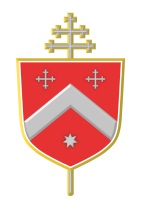 Canberra Central ParishPlease print clearlyDATE OF BAPTISM – SUNDAY ………………………………..TIME……………………SURNAME …………………………………………………………………………………….CHRISTIAN NAMES …………………………………………………………………………DATE OF BIRTH ……………………………………………………………………………..PLACE OF BIRTH ……………………………………………………………………………ADDRESS …………………………………………………………………………………….………………………………………………………PHONE ……………………………......FATHER’S NAME IN FULL …………………………………………………………………RELIGION OF FATHER ……………………………………………………………………..MOTHER’S NAME IN FULL ………………………………………………………………...MOTHER’S MAIDEN NAME ………………………………………………………………..RELIGION OF MOTHER ……………………………………………………………………PLACE (CHURCH, DENOMINATION, ETC) AND DATE OF PARENTS’ MARRIAGE …………………………………………………………………………………………………..…………………………………………………………………………………………………..NAMES OF GODPARENTS (CATHOLICS) …………………………………………………………………………………………………………………………………………………..NAMES OF CHRISTIAN WITNESSES (NON-CATHOLICS) ………………………………………………………………………………………………………………………………..___________________________________________________________________NOTE Please contact the office to confirm date and time prior completing the form.